SCHOOL SPORT VICTORIA - 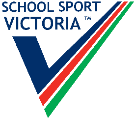 Eastern Metro Region Secondary Swimming79:30Girls 16-20 Years Freestyle, 200m 89:34Boys 16-20 Years Freestyle, 200m 99:38Girls 12-15 Years Freestyle, 200m 109:42Boys 12-15 Years Freestyle, 200m 119:46Girls 12-20 Years Breaststroke, 100m 129:49Boys 12-20 Years Breaststroke, 100m 139:52Girls 12-13 Years Breaststroke, 50m 149:54Boys 12-13 Years Breaststroke, 50m 159:56Girls 14 Years Breaststroke, 50m 169:58Boys 14 Years Breaststroke, 50m 1710:00Girls 15 Years Breaststroke, 50m 1810:02Boys 15 Years Breaststroke, 50m 1910:04Girls 16 Years Breaststroke, 50m 2010:06Boys 16 Years Breaststroke, 50m 2110:08Girls 17 Years Breaststroke, 50m2210:10Boys 17 Years Breaststroke, 50m2310:12Girls 18-20 Years Breaststroke, 50m2410.14Boys 18-20 Years Breaststroke, 50m2510:16Girls 12-20 Years Butterfly, 100m 2610:19Boys 12-20 Years Butterfly, 100m 2710:22Girls 12-13 Years Butterfly, 50m2810:24Boys 12-13 Years Butterfly, 50m2910:26Girls 14 Years Butterfly, 50m 3010:28Boys 14 Years Butterfly, 50m 3110:30Girls 15 Years Butterfly, 50m3210:32Boys 15 Years Butterfly, 50m3310:34Girls 16 Years Butterfly, 50m 3410:36Boys 16 Years Butterfly, 50m 3510:38Girls 17 Years Butterfly, 50m 3610:40Boys 17 Years Butterfly, 50m3710:42Girls 18-20 Years Butterfly, 50m 3810:44Boys 18-20 Years Butterfly, 50m 3910:46Girls 12-15 Years Freestyle, 100m 4010:49Boys 12-15 Years Freestyle, 100m 4110:52Girls 16-20 Years Freestyle, 100m 4210:55Boys 16-20 Years Freestyle, 100m  43 10:58Girls 12-13  Years Freestyle, 50m Girls 12-13  Years Freestyle, 50m Girls 12-13  Years Freestyle, 50m 4411:00Boys 12-13  Years Freestyle, 50m Boys 12-13  Years Freestyle, 50m Boys 12-13  Years Freestyle, 50m 4511:02Girls 14 Years Freestyle, 50m Girls 14 Years Freestyle, 50m Girls 14 Years Freestyle, 50m 4611:04Boys 14 Years Freestyle, 50m Boys 14 Years Freestyle, 50m Boys 14 Years Freestyle, 50m 4711:06Girls 15 Years Freestyle, 50m Girls 15 Years Freestyle, 50m Girls 15 Years Freestyle, 50m 4811:08Boys 15 Years Freestyle, 50m Boys 15 Years Freestyle, 50m Boys 15 Years Freestyle, 50m 4911:10Girls 16 Years Freestyle, 50m Girls 16 Years Freestyle, 50m Girls 16 Years Freestyle, 50m 5011:12Boys 16 Years Freestyle, 50m Boys 16 Years Freestyle, 50m Boys 16 Years Freestyle, 50m 5111:14Girls 17 Years Freestyle, 50mGirls 17 Years Freestyle, 50mGirls 17 Years Freestyle, 50m5211:16Boys 17 Years Freestyle, 50mBoys 17 Years Freestyle, 50mBoys 17 Years Freestyle, 50m5311:18Girls 18-20 Years Freestyle, 50mGirls 18-20 Years Freestyle, 50mGirls 18-20 Years Freestyle, 50m5411:20Boys 18-20 Years Freestyle, 50mBoys 18-20 Years Freestyle, 50mBoys 18-20 Years Freestyle, 50m5511:22Girls 12-15  Years Freestyle 50m [Multiclass]Girls 12-15  Years Freestyle 50m [Multiclass]Girls 12-15  Years Freestyle 50m [Multiclass]Girls 12-15  Years Freestyle 50m [Multiclass]Girls 12-15  Years Freestyle 50m [Multiclass]5611:24Girls 16-20 Years Freestyle, 50m [Multiclass]Girls 16-20 Years Freestyle, 50m [Multiclass]Girls 16-20 Years Freestyle, 50m [Multiclass]Girls 16-20 Years Freestyle, 50m [Multiclass]Girls 16-20 Years Freestyle, 50m [Multiclass]5711:26Boys 12-15 S Years Freestyle 50m [Multiclass]Boys 12-15 S Years Freestyle 50m [Multiclass]Boys 12-15 S Years Freestyle 50m [Multiclass]Boys 12-15 S Years Freestyle 50m [Multiclass]Boys 12-15 S Years Freestyle 50m [Multiclass]5811:28Boys 16-20 Years Freestyle, 50m [Multiclass]Boys 16-20 Years Freestyle, 50m [Multiclass]Boys 16-20 Years Freestyle, 50m [Multiclass]Boys 16-20 Years Freestyle, 50m [Multiclass]Boys 16-20 Years Freestyle, 50m [Multiclass]5911:30Girls 12-20 Years Backstroke, 100m Girls 12-20 Years Backstroke, 100m Girls 12-20 Years Backstroke, 100m Girls 12-20 Years Backstroke, 100m Girls 12-20 Years Backstroke, 100m 6011:33Boys 12-20 Years Backstroke, 100mBoys 12-20 Years Backstroke, 100mBoys 12-20 Years Backstroke, 100mBoys 12-20 Years Backstroke, 100mBoys 12-20 Years Backstroke, 100m6111:36Girls 12-13 Years Backstroke, 50m Girls 12-13 Years Backstroke, 50m Girls 12-13 Years Backstroke, 50m Girls 12-13 Years Backstroke, 50m Girls 12-13 Years Backstroke, 50m 6211:38Boys 12-13 Years Backstroke, 50m Boys 12-13 Years Backstroke, 50m Boys 12-13 Years Backstroke, 50m Boys 12-13 Years Backstroke, 50m Boys 12-13 Years Backstroke, 50m 6311:40Girls 14 Years Backstroke, 50m Girls 14 Years Backstroke, 50m Girls 14 Years Backstroke, 50m Girls 14 Years Backstroke, 50m Girls 14 Years Backstroke, 50m 6411:42Boys 14 Years Backstroke, 50m Boys 14 Years Backstroke, 50m Boys 14 Years Backstroke, 50m Boys 14 Years Backstroke, 50m Boys 14 Years Backstroke, 50m 6511:44Girls 15 Years Backstroke, 50m Girls 15 Years Backstroke, 50m Girls 15 Years Backstroke, 50m Girls 15 Years Backstroke, 50m Girls 15 Years Backstroke, 50m 6611:46Boys 15 Years Backstroke, 50m Boys 15 Years Backstroke, 50m Boys 15 Years Backstroke, 50m Boys 15 Years Backstroke, 50m Boys 15 Years Backstroke, 50m 6711:48Girls 16 Years Backstroke, 50m Girls 16 Years Backstroke, 50m Girls 16 Years Backstroke, 50m Girls 16 Years Backstroke, 50m Girls 16 Years Backstroke, 50m 6811:50Boys 16 Years Backstroke, 50m Boys 16 Years Backstroke, 50m Boys 16 Years Backstroke, 50m Boys 16 Years Backstroke, 50m Boys 16 Years Backstroke, 50m 6911:52Girls 17 Years Backstroke, 50m Girls 17 Years Backstroke, 50m Girls 17 Years Backstroke, 50m Girls 17 Years Backstroke, 50m Girls 17 Years Backstroke, 50m 7011:54Boys 17 Years Backstroke, 50m Boys 17 Years Backstroke, 50m Boys 17 Years Backstroke, 50m Boys 17 Years Backstroke, 50m Boys 17 Years Backstroke, 50m 7111:56Girls 18-20 Years Backstroke, 50m Girls 18-20 Years Backstroke, 50m Girls 18-20 Years Backstroke, 50m Girls 18-20 Years Backstroke, 50m Girls 18-20 Years Backstroke, 50m 7211:58Boys 18-20 Years Backstroke, 50m Boys 18-20 Years Backstroke, 50m Boys 18-20 Years Backstroke, 50m Boys 18-20 Years Backstroke, 50m Boys 18-20 Years Backstroke, 50m 7312:00Girls 12-15 years Backstroke, 50m [Multiclass]Girls 12-15 years Backstroke, 50m [Multiclass]Girls 12-15 years Backstroke, 50m [Multiclass]Girls 12-15 years Backstroke, 50m [Multiclass]Girls 12-15 years Backstroke, 50m [Multiclass]7412:02Boys 12-15 years Backstroke, 50m [MulticlassBoys 12-15 years Backstroke, 50m [MulticlassBoys 12-15 years Backstroke, 50m [MulticlassBoys 12-15 years Backstroke, 50m [MulticlassBoys 12-15 years Backstroke, 50m [Multiclass7512:04Girls 16-20 years Backstroke, 50m [Multiclass]Girls 16-20 years Backstroke, 50m [Multiclass]Girls 16-20 years Backstroke, 50m [Multiclass]Girls 16-20 years Backstroke, 50m [Multiclass]Girls 16-20 years Backstroke, 50m [Multiclass]7612:06Boys 16-20 years Backstroke, 50m [Multiclass]Boys 16-20 years Backstroke, 50m [Multiclass]Boys 16-20 years Backstroke, 50m [Multiclass]Boys 16-20 years Backstroke, 50m [Multiclass]Boys 16-20 years Backstroke, 50m [Multiclass]7712:08Girls 12-14 Years Medley Relay, 4 x 50m Girls 12-14 Years Medley Relay, 4 x 50m Girls 12-14 Years Medley Relay, 4 x 50m Girls 12-14 Years Medley Relay, 4 x 50m Girls 12-14 Years Medley Relay, 4 x 50m 7812:12Boys 12-14 Years Medley Relay, 4 x 50m Boys 12-14 Years Medley Relay, 4 x 50m Boys 12-14 Years Medley Relay, 4 x 50m Boys 12-14 Years Medley Relay, 4 x 50m Boys 12-14 Years Medley Relay, 4 x 50m 7912:14Girls 15-16 Years Medley Relay, 4 x 50m Girls 15-16 Years Medley Relay, 4 x 50m Girls 15-16 Years Medley Relay, 4 x 50m Girls 15-16 Years Medley Relay, 4 x 50m Girls 15-16 Years Medley Relay, 4 x 50m 8012:18Boys 15-16 Years Medley Relay, 4 x 50m Boys 15-16 Years Medley Relay, 4 x 50m Boys 15-16 Years Medley Relay, 4 x 50m Boys 15-16 Years Medley Relay, 4 x 50m Boys 15-16 Years Medley Relay, 4 x 50m   8112:22Girls 17-20 Years Medley Relay, 4 x 50m Girls 17-20 Years Medley Relay, 4 x 50m Girls 17-20 Years Medley Relay, 4 x 50m Girls 17-20 Years Medley Relay, 4 x 50m Girls 17-20 Years Medley Relay, 4 x 50m   8212:26Boys 17-20 Years Medley Relay, 4 x 50m Boys 17-20 Years Medley Relay, 4 x 50m Boys 17-20 Years Medley Relay, 4 x 50m Boys 17-20 Years Medley Relay, 4 x 50m Boys 17-20 Years Medley Relay, 4 x 50m   8312:30Girls 12-20 Years Freestyle, 400m Girls 12-20 Years Freestyle, 400m Girls 12-20 Years Freestyle, 400m Girls 12-20 Years Freestyle, 400m Girls 12-20 Years Freestyle, 400m   8412:34Boys 12-20 Years Freestyle, 400m Boys 12-20 Years Freestyle, 400m Boys 12-20 Years Freestyle, 400m Boys 12-20 Years Freestyle, 400m Boys 12-20 Years Freestyle, 400m   8512:38Girls 12-15 Breaststroke 50m [Multiclass]Girls 12-15 Breaststroke 50m [Multiclass]8612:40Girls 16-20 Breaststroke, 50m [Multiclass]Girls 16-20 Breaststroke, 50m [Multiclass]8712:42Boys 12-15 Breaststroke 50m [Multiclass]Boys 12-15 Breaststroke 50m [Multiclass]8812:44Boys 16-20 Breaststroke, 50m [Multiclass]Boys 16-20 Breaststroke, 50m [Multiclass]8912:46Girls 12-15 Individual Medley, 200mGirls 12-15 Individual Medley, 200m9012:49Boys 12-15 Individual Medley, 200mBoys 12-15 Individual Medley, 200m9112:51Girls 16-20 Individual Medley, 200m Girls 16-20 Individual Medley, 200m 9212:54Boys 16-20 Individual Medley, 200m Boys 16-20 Individual Medley, 200m 9312:57Girls 12-13 Freestyle Relay, 4 x 50m Girls 12-13 Freestyle Relay, 4 x 50m 9412:59Boys 12-13 Freestyle Relay, 4 x 50m Boys 12-13 Freestyle Relay, 4 x 50m   951:03Girls 14 Years Freestyle Relay, 4 x 50m Girls 14 Years Freestyle Relay, 4 x 50m   961:07Boys 14 Years Freestyle Relay, 4 x 50m Boys 14 Years Freestyle Relay, 4 x 50m 971:11Girls 15 Years Freestyle Relay, 4 x 50m Girls 15 Years Freestyle Relay, 4 x 50m 981.15Boys 15 Years Freestyle Relay, 4 x 50m Boys 15 Years Freestyle Relay, 4 x 50m 991:19Girls 16 Years Freestyle Relay, 4 x 50m Girls 16 Years Freestyle Relay, 4 x 50m 1001:23Boys 16 Years Freestyle Relay, 4 x 50m Boys 16 Years Freestyle Relay, 4 x 50m 1011:27Girls 17 Years Freestyle Relay, 4 x 50m Girls 17 Years Freestyle Relay, 4 x 50m 1021:31Boys 17 Years Freestyle Relay, 4 x 50m Boys 17 Years Freestyle Relay, 4 x 50m 1031:35Girls 18-20 Freestyle Relay, 4 x 50m Girls 18-20 Freestyle Relay, 4 x 50m 1041:39Boys 18-20 Freestyle Relay, 4 x 50m Boys 18-20 Freestyle Relay, 4 x 50m Please Note: Events may run up to 30 minutes ahead of schedule.Please Note: Events may run up to 30 minutes ahead of schedule.